ST. THOMAS UNIVERSITY STUDENTS’ UNIONClubs & Societies Ratification Application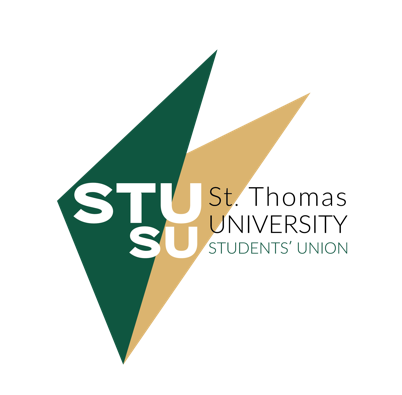 Section 1 – Name of Club or SocietyName [PRINT & IN FULL] : _________________________________________________________Date Founded: ____________________Club/ Society Constitution – SUBMIT to VP Administration along with this application. Description of Club/ Society:Section 2 – Contact InformationContact Person:  _______________________________________________Telephone:  _____________________________________________________Email Address: _________________________________________________Student Number:  ______________________________________________Executive Position: _____________________________________________Section 3 – Executive Information (minimum three names)Name:  ______________________________	Position:  ___________________________Telephone:  _________________________	E-Mail:  _____________________________Student Number:  __________________Name:  _____________________________	Position:  ___________________________Telephone:  _________________________	E-Mail:  _____________________________Student Number:  __________________Name:  __________________________	Position:  ___________________________Telephone:  ______________________	E-Mail:  ____________________________Student Number: Section 4 – Letter of IntentThis form shall bind all parties who sign an agreement with its terms and conditions set forth. Vice President Administration shall be responsible for enforcing and monitoring it.THIS LETTER, made in duplicate and dated this ______ day of __________ , 20____.I,____________________________, have read, understand and agree to abide by and enforce the following documents within this group: Clubs & Societies Policy, the Students’ Union’s Human Resources Policy, the University’s Non Academic Misconduct policy, and any other documentation that may apply to the organization of a group on-campus; agree to attend the Annual Clubs & Societies Executive Training. understand that failure to uphold or find violate any of the terms and conditions set forth will be subjected to Code of Conducts Sanctions. Date:__/___/____ (mm/dd/yyyy)Provide a clear description of your club/ society (type of organization, main goal, intended membership, etc.)Per: [Name]Clubs/ Societies:Position: Witness